                              MATEŘSKÁ ŠKOLA, HRADEC KRÁLOVÉ-VĚKOŠE, K SOKOLOVNĚ 349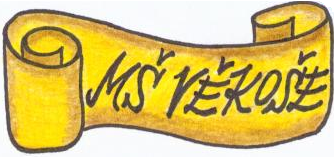 IČ: 71000640, ID datové schránky: r2yumeu, tel.: 495213121, email: vekose.ms@volny.czVážení rodiče, i když se v tuto chvíli nemohou spojovat třídy, skupiny dětí jedné mateřské školy, reagujeme již na časté dotazy rodičů a zasíláme předběžné informace k prázdninovému provozu. Všichni doufáme, 
že tento provoz bude možné realizovat.--------------------------------------------------------------------------------------------------------------------------------------Blíží se termín podání žádostí na prázdninový provoz 2020, z důvodu ztížených podmínek přímé komunikace Vám zasíláme elektronický dotazník pro zjištění Vašeho zájmu 
o umístění dítěte v době letních prázdnin. Dotazník, prosím, vyplňte a to  i v případě, že zájem mít nebudete a odešlete do 31. 5. 2020. Pokud přesto dotazník neodešlete, škola bude vnímat tuto skutečnost tak, že o umístění dítěte v době prázdnin zájem nemáte. O prázdninách  předpokládáme zvýšený zájem o umístění dětí průběžně ve všech mateřských školách našeho obvodu. Prosíme Vás proto o pečlivé zvážení nutnosti umístění Vašeho dítěte do náhradních mateřských škol.  Zároveň upozorňujeme, že dojde k mísení dětí z různých škol a tím i k možnému  zvýšenému riziku přenosu nákazy. Rozpis termínů:Do 31. 5. 2020 – vyplnit a odeslat dotazník Od 10. do 11. 6. 2020 doručit vyplněnou a podepsanou žádost do příslušné MŠ. Potvrzení lékaře není třeba. (Dodatečný příjem žádostí již mateřské školy nebudou provádět. Pokud nebudete moci v daném termínu Žádost podat, kontaktujte předem ředitele/ředitelku školy 
a dohodněte si náhradní termín podání žádosti).Způsob doručení žádosti:datovou schránkoupoštouemailem s platným elektronickým podpisemdo schránky školy17. 6. 2020 Vám bude příslušnou školou emailem   zasláno  registrační číslo, pod kterým bude Vaše dítě evidováno, číslo účtu a variabilní symbol,  pro účel  platby  
(školného a  stravného) na účty jednotlivých škol. 17. 6. 2020 vyvěšení seznamu přijatých dětí na www. stránkách příslušné školy a ve vývěsce školy.Do 26. 6. 2020 úhrada stanoveného školného a stravného na účty příslušných mateřských škol.Předem Vám děkujeme za spolupráci, dodržení stanovených termínů a tím usnadnění složité administrace.                                                                                               Mgr. Ludmila Hamáková,MBA, MBE - ředitelka MŠ